Publicado en Madrid el 20/03/2024 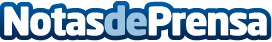 La farmacia, el principal canal de venta para el mercado de los complementos alimenticios en España, según datos de Afepadi e IQVIALos profesionales de la farmacia se encuentran entre los principales referentes para el consumidor en la recomendación de los complementos alimenticios, junto con los profesionales sanitariosDatos de contacto:Conchita OrtiGabinete de prensa de AFEPADI609733299Nota de prensa publicada en: https://www.notasdeprensa.es/la-farmacia-el-principal-canal-de-venta-para Categorias: Nacional Medicina Nutrición Industria Farmacéutica Sociedad http://www.notasdeprensa.es